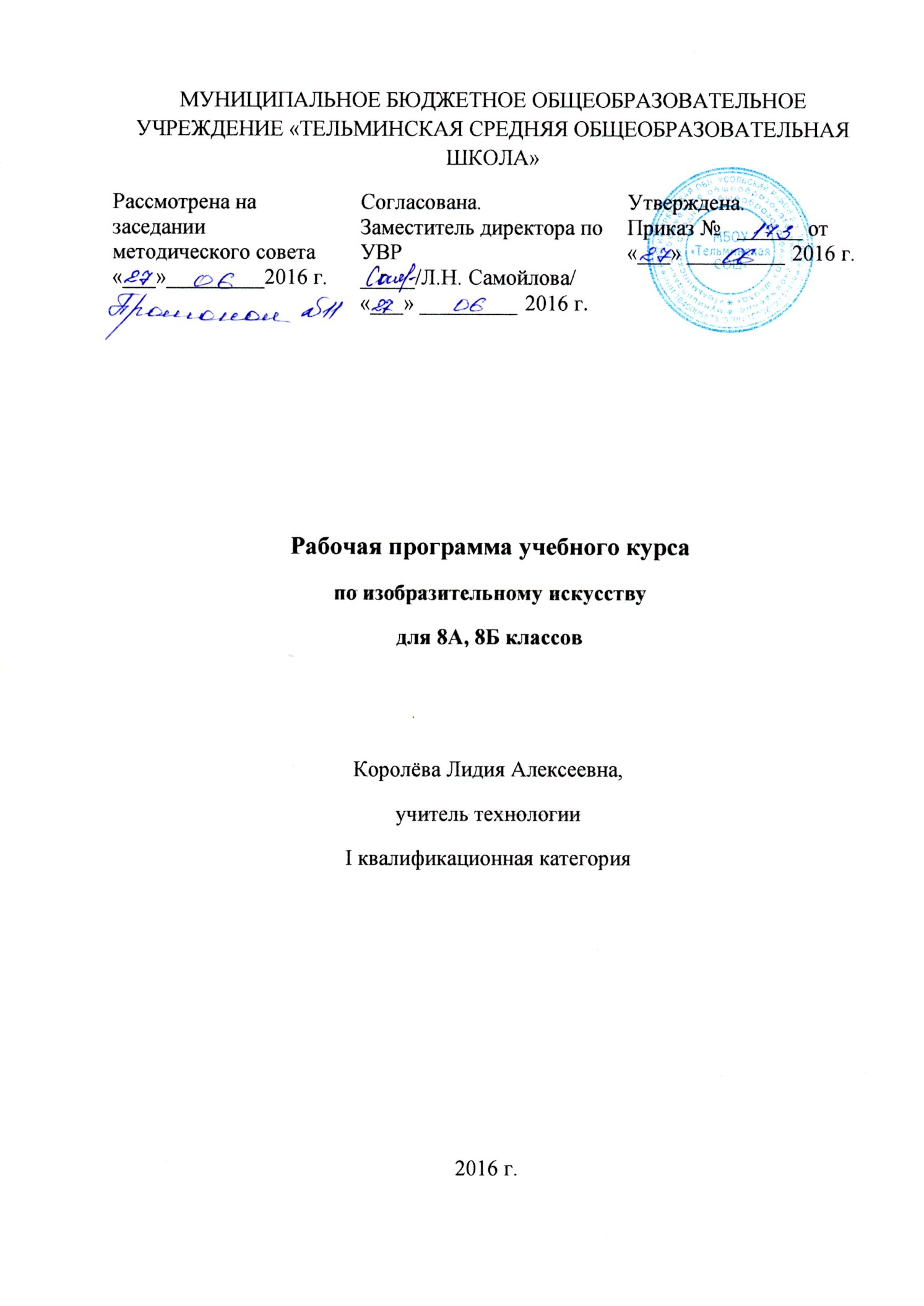 Рабочая программа по изобразительному искусству для 8-х классов разработана на основе требований к результатам освоения основной образовательной программы основного общего образования МБОУ «Тельминская СОШ» и других её разделов, с учетом изменений, внесенных в федеральный государственный образовательный стандарт основного общего образования (приказ Минобрнауки России от 31.12.2015 г. № 1577).Планируемые результаты освоения        Выпускник научится:узнавать о жанровом многообразии театрального искусства;представлять значение актера в создании визуального облика спектакля;понимать различия в творческой работе художника-живописца и сценографа;представлять многообразие типов современных сценических зрелищ и художественных профессий людей, участвующих в их оформлении;уметь применять полученные знания на практике;представлять, каково значение костюма в создании образа персонажа и уметь рассматривать его как средство внешнего перевоплощения актера;представлять разнообразие кукол и уметь пользоваться этими знаниями при создании кукол для любительского спектакля;осознавать, что фотографию делает искусством не аппарат, а человек, снимающий этим аппаратом;владеть элементарными основами грамоты фотосъемки, осознанно осуществлять выбор объекта и точки съемки;понимать и объяснять значение информационно-эстетической и историко-документальной ценности фотографии;иметь представление об истории кино и его эволюции как искусства.понимать и объяснять, что современное кино является мощнейшей индустрией;осваивать начальные азы сценарной записи и уметь применять в своей творческой практике его простейшие формы;приобретать представления об истории и художественной специфики анимационного кино (мультипликации);узнавать, что неповторимую специфику телевидения составляет прямой эфир;приобретать и использовать опыт документальной съемки и тележурналистики         Выпускник получит возможность научиться:понимать основы сценографии как вида художественного творчества;понимать роль костюма, маски и грима в искусстве актерского перевоплощения;называть имена великих актеров российского театра XX века (А.Я. Головин, А.Н. Бенуа, М.В. Добужинский);различать особенности художественной фотографии;различать выразительные средства художественной фотографии (композиция, план, ракурс, свет, ритм и др.);понимать изобразительную природу экранных искусств;характеризовать принципы киномонтажа в создании художественного образа;различать понятия: игровой и документальный фильм;называть имена мастеров российского кинематографа. С.М. Эйзенштейн.    А.А.    Тарковский. С.Ф. Бондарчук. Н.С. Михалков;понимать основы искусства телевидения;понимать различия в творческой работе художника-живописца и сценографа;применять полученные знания о типах оформления сцены при создании школьного спектакля;применять в практике любительского спектакля художественно-творческие умения по созданию костюмов, грима и т. д. для спектакля из доступных материалов;добиваться в практической работе большей выразительности костюма и его стилевого единства со сценографией спектакля;использовать элементарные навыки основ фотосъемки, осознанно осуществлять выбор объекта и точки съемки, ракурса, плана как художественно-выразительных средств фотографии;применять в своей съемочной практике ранее приобретенные знания и навыки композиции, чувства цвета, глубины пространства и т. д.;пользоваться компьютерной обработкой фотоснимка при исправлении отдельных недочетов и случайностей;понимать и объяснять синтетическую природу фильма;применять первоначальные навыки в создании сценария и замысла фильма;применять полученные ранее знания по композиции и построению кадра;использовать первоначальные навыки операторской грамоты, техники съемки и компьютерного монтажа;применять сценарно-режиссерские навыки при построении текстового и изобразительного сюжета, а также звукового ряда своей компьютерной анимации;смотреть и анализировать с точки зрения режиссерского, монтажно-операторского искусства фильмы мастеров кино;использовать опыт документальной съемки и тележурналистики для формирования школьного телевидения;реализовывать сценарно-режиссерскую и операторскую грамоту в практике создания видео-этюдаСодержание курса изобразительного искусства в 8–х классах«ИЗОБРАЗИТЕЛЬНОЕ ИСКУССТВО В ТЕАТРЕ, КИНО, НА ТЕЛЕВИДЕНИИ (34 часа)Визуально-пространственные искусства и прослеживание их прочной связи с синтетическими искусствами – театром, кино, телевидением. Возникновение новых визуально-технических средств и рождение фотографии, кинематографа, телевидения; расширение изобразительных возможностей художника. Особенно сильно влияют на эти искусства компьютер, Интернет. Синтетические искусства, их образный язык преимущественно формируют сегодняшнюю визуально-культурную среду.	Единство эстетической природы синтетических искусств и изобразительного искусства в том, что в их основе изображение. Это объясняет рассмотрение синтетических искусств в рамках предмета «Изобразительное искусство». В эстафете искусств – от наскальных рисунков до электронных форм – нечто последующее не отменяет предыдущего, но неизбежно влияет на логику художественного мышления, развитие искусства.	Основы визуально-зрелищной культуры и ее творческой грамоты – средства художественного познания и самовыражения человека.  Визуально-зрелищная культура и практические навыки в индивидуальной и коллективной исследовательской и проектно-творческой деятельности.	Зрительская культура в сфере театра и кино, элементарные азы режиссуры, сценарной и операторской	 грамоты. Выработка индивидуальной художественной позиции, позволяющей противостоять потоку масс-культуры, отделять искусство от его подделок. Практические творческие работы учащихся.Художник и искусство театра. Роль изображения в синтетических искусствах (8 часов)	Театр и кино – синтетические искусства, т.е. искусства, использующие в своих произведениях выразительные средства различных видов художественного творчества. Визуально- эстетическая общность театра и кино с изобразительным искусством, говорящих на едином языке изображений, зримых образов. 	Исследования природы и специфики синтетических искусств на примере театра – самого древнего пространственно-временного искусства.	Коллективность творчества. Спектакль, фильм – неразрывное авторство многих, когда замысел одного развивается другим и воплощается третьим. Визуальный облик спектакля, его художественное решение перестает быть делом только одного художника. Вместе с ним его создают режиссер, актеры и целые цеха.	Восприятие спектакля не из зала, а изнутри, в процессе его создания. Знакомство с жанровым многообразием театральных зрелищ, эволюцией сцены и спецификой художественного творчества в театре.	Роль визуально-пластического решения в создании образа спектакля. Виды различных театрально-зрелищных и игровых представлений, место в них изобразительного компонента.	Исследовательские и практические задания, представленные в творчески развивающей системе.Образная сила искусства. Изображение в театре и кино.Театральное искусство и художник.Правда и магия театра.Сценография – особый вид художественного творчества. Безграничное пространство сцены.Сценография – искусство и производство.Костюм, грим и маска, или магическое «если бы». Тайны актерского перевоплощения.Художник в театре кукол. Привет от Карабаса  - Барабаса!Спектакль – от замысла к воплощению. Третий звонок.Эстафета искусств: от рисунка к фотографии. Эволюция изобразительных искусств и технологий (8 часов)	Эволюция изображения в искусстве как следствие развития технических средств и способов получения изображения (от ручного к механическому, электронному и т.д.). 	Расширенное понимание художественного в визуальных искусствах (от рисунка к фотографии).	Природа творчества в фотографии, в которой реализуется дар видения мира, искусство отбора и композиции. Фотоснимок – изображение действительности в формах самой действительности.	Фотография – не синтетическое искусство, но технологически она предтеча кинематографа и поворотный пункт в истории изобразительных искусств, в семью которых она, без условно, входит.	Фотография – вид художественного творчества со своими образно-выразительными средствами. Общность и различия между картиной и фотографией.	Фотоснимок как информационно-художественный и исторически-документальный фиксатор нашей жизни. 	Краткая история фотографии: от дагерротипа до компьютерных технологий. Фотография расширила творчески возможности художника, дала ему новый взгляд на мир, его мгновенную фиксацию одним движением пальца на фотоаппарате. 	Сегодняшняя доступность фотоаппарата – не гарантия художественной ценности снимка, которая достигается не только дарованием, но и знанием операторской фотограмоты.	Освоение основ художественно-съемочной культуры в форме анализа предлагаемых снимков или в проектно-творческой практике.Фотография – взгляд, сохраненный навсегда. Фотография – новое изображение реальности.Грамота фотокомпозиции и съемки. Основа операторского фотомастерства: умение видеть и выбирать.Фотография – искусство «светописи». Вещь: свет и фактура.«На фоне Пушкина снимается семейство». Искусство фотопейзажа и фотоинтерьера. Человек на фотографии. Операторское мастерство фотопортрета.Событие в кадре. Искусство фоторепортажа.Фотография и компьютер. Документ или фальсификация: факт и его компьютерная трактовка.Фильм – творец и зритель. Что мы знаем об искусстве кино? (10 часов)Обобщение своих знаний о кинематографе с точки зрения искусства. Раскрытие основ экранной культуры в ходе анализа произведений киноискусства («извне», с точки зрения зрителя), а также в практических упражнениях и в проекте «Фильм: грамота творчества» («изнутри», с точки зрения создателя домашнего видео).Синтетическая природа образа в фильме, в создании которого помимо изображения задействованы слово, звук, музыка (а в игровом фильме еще и актерская игра).Условность изображения и времени в кино, роль монтажа как основы киноязыка.Многообразие жанров и возможностей кинозрелища (раскрывается при ознакомлении с историей развития кинематографа), приходом в него звука и цвета).Специфика работы художника-постановщика в игровом фильме, акцент на коллективность художественного творчества в кино. В отличие от изобразительного искусства визуальный образ в художественном фильме рождается не только художником, но и – прежде всего – режиссером, оператором. В документальном фильме художник вообще отсутствует (но это не значит, что исчезает необходимость решения художнических, визуально-образных задач в фильме).Съемка маленького видеосюжета самостоятельно без киногруппы (ребенок выступает в одном лице и как сценарист, и как режиссер, и как оператор, и как художник).Необходимость овладением азами сценарного, режиссерского, операторского мастерства, художнической грамотой, компьютерной анимации (для рисованного фильма).Овладение основами кинограмоты в качестве зрителей, ценителей киноискусства и создателей своего домашнего видео.Выполнение практических заданий, предлагаемых в системе творческих упражнений по созданию и прочтению «кинослова» и «кинофразы». Единство теории и практики – фундамент эффективности освоения кинокультуры.Многоголосый язык экрана. Синтетическая природа фильма и монтаж. Пространство и время в кино.Художник и художественное творчество в кино. Художник в игровом фильме.От «большого» экрана к домашнему видео. Азбука киноязыка.Бесконечный мир кинематографа.Телевидение – пространство культуры?Экран – искусство – зритель (8 часов)	Феномен телевидения и роль, которую играют СМИ, и в частности телевидение, как главное коммуникативное средство для формирования культурного пространства современного общества и каждого человека.	Сущностно этот раздел программы связан с предыдущим настолько, насколько телевидение связано с кинематографом, в особенности с документальным. Взяв на вооружение опыт театра, журналистики, тем не менее телевидение более всего пользуется и развивает наработки кино, ибо говорит с ним на одном языке экранно-визуальных изображении и образов. 	Практическое освоение грамоты киноязыка через систему творческих упражнений и заданий. 	Визуально-коммуникативная природа телевизионного зрелища и множества функций телевидения – просветительская, развлекательная, художественная, но прежде всего информационная. Телевидение – мощнейшее средство массовой коммуникации, транслятор самых различных зрелищ, в том числе и произведений искусства, но при этом само оно является новым видом искусства.	Специфика телевидения – это «сиюминутность» происходящего на экране, транслируемая в реальном времени, т.е. прямой эфир. Опыт документально репортажа – основа телеинформации.	Принципиальная общность творческого процесса при создании телевизионного и любительского видеосюжета: от этюда до репортажа. Способы и природа правдивого изображения на экране события и человека. Правда жизни и естественность поведения человека в кадре достигаются наблюдением, стремлением фиксировать реальный факт, а не его инсценировку или фальсификацию.	Сила художественного воздействия документальной журналистики, природа образности в репортаже и очерке. Современные формы экранного языка не являются застывшими и неизменными. Сильны толчок для авторского видеовыражения дал Интернет. Необходимость овладения молодежью основами кинокультуры при создании любого экранного сообщения – от информационной зарисовки их своей жизни до видеоклипа любимой песни.	Позитивная и негативная роли телевидения в формировании сознания и культуры общества. Телевидение – мощнейший социально-политический манипулятор и регулятор интересов и запросов общества потребления, внедряющий моду и стандарты масс-культуры. Экран в этом случае становится не пространством культуры, а зоной пошлости и попсы. Воспитание художественного вкуса и повышение уровня собственной культуры – важнейшее средство «фильтрации» и защиты от пошлости, льющейся с телеэкрана.	Обретение себя и понимание мира и человека посредством лучших – глубоких и талантливых – просветительских телепередач.Мир на экране: здесь и сейчас. Информационная и художественная природа телевизионного изображения.Телевидение и документальное кино. Телевизионная документалистика: от видеосюжета до телерепортажа.Киноглаз, или Жизнь врасплох.Телевидение, Интернет … Что дальше? Современные формы экранного языка.В царстве кривых зеркал, или Вечные истины.Тематическое  планированиеРабочая программа разработана на основе программы «Изобразительное искусство». Предметная линия учебников под редакцией Б.М.Неменского 5-8 классов – М.: Просвещение, 2015  На изучение предмета в 8-х классах основной школы отводится 1 час в неделю в течение каждого года обучения, всего 34 урока в год. Обучение ведется на базовом уровне№п/п№ в темеТема урокаКол-во часовСроки Сроки Тип урокаФормы и виды контроляПримечания№п/п№ в темеТема урокаКол-во часовПо плануПо факту Тип урокаФормы и виды контроляПримечанияХудожник и искусство театра. Роль изображения в синтетических искусствах (8)Художник и искусство театра. Роль изображения в синтетических искусствах (8)Художник и искусство театра. Роль изображения в синтетических искусствах (8)Художник и искусство театра. Роль изображения в синтетических искусствах (8)Художник и искусство театра. Роль изображения в синтетических искусствах (8)Художник и искусство театра. Роль изображения в синтетических искусствах (8)Художник и искусство театра. Роль изображения в синтетических искусствах (8)Художник и искусство театра. Роль изображения в синтетических искусствах (8)Художник и искусство театра. Роль изображения в синтетических искусствах (8)11«Образная сила искусства. Изображение в театре и кино»11 неделя сентябряУрок изучения новых знаний.Устный опрос. Практическая работа22«Образная сила искусства. Изображение в театре и кино»12 неделя сентябряУрок формирования новых уменийФронтальный опрос. Просмотр и обсуждение работ33«Театральное искусство и художник»13 неделя сентябряУрок формирования новых уменийПросмотр и обсуждение работ. Беседа по теме урока44«Правда и магия театра»14 неделя сентябряКомбинированный урокТворческое обсуждение работ, выполненных на уроке55«От «большого» экрана к домашнему видео. Азбука киноязыка»11 неделя октябряУрок изучения новых знанийВыступление с анализом творческих работ, выполненных на уроках66«От «большого» экрана к домашнему видео. Азбука киноязыка»12 неделя октябряКомбинированный урокУстный опрос. Практическая работа77«Сценография – искусство и производство»13 неделя октября,Урок изучения новых знанийФронтальный опрос. Просмотр и обсуждение работ88«Спектакль – от замысла к воплощению. Третий звонок»14 неделя октябряУрок обобщения и систематизации изученногоПросмотр и обсуждение работ. Беседа по теме урокаЭстафета искусств: от рисунка к фотографии. Эволюция изобразительных искусств и технологий (8)Эстафета искусств: от рисунка к фотографии. Эволюция изобразительных искусств и технологий (8)Эстафета искусств: от рисунка к фотографии. Эволюция изобразительных искусств и технологий (8)Эстафета искусств: от рисунка к фотографии. Эволюция изобразительных искусств и технологий (8)Эстафета искусств: от рисунка к фотографии. Эволюция изобразительных искусств и технологий (8)Эстафета искусств: от рисунка к фотографии. Эволюция изобразительных искусств и технологий (8)Эстафета искусств: от рисунка к фотографии. Эволюция изобразительных искусств и технологий (8)Эстафета искусств: от рисунка к фотографии. Эволюция изобразительных искусств и технологий (8)Эстафета искусств: от рисунка к фотографии. Эволюция изобразительных искусств и технологий (8)91«Фотография – взгляд, сохраненный навсегда. Фотография – новое изображение реальности»11 неделя ноябряКомбинированный урокВыступление с анализом произведений, выполненных известными художниками102«Фотография – взгляд, сохраненный навсегда. Фотография – новое изображение реальности»12 неделя ноябряКомбинированный урокТворческое обсуждение работ, выполненных на уроке113«Грамота фотокомпозиции и съемки. Основа операторского фотомастерства: умение видеть и выбирать»13 неделя ноябряКомбинированный урокТворческое обсуждение работ, выполненных на уроке124«Фотография – искусство «светописи». Вещь: свет и фактура»14 неделя ноябряКомбинированный урокТворческое обсуждение работ, выполненных на уроке135«На фоне Пушкина снимается семейство». Искусство фотопейзажа и фотоинтерьера 11 неделя декабряУрок формирования новых уменийПросмотр и обсуждение работ. Беседа по теме урока146«Человек на фотографии. Операторское мастерство фотопортрета»12 неделя декабряУрок изучения новых знанийТворческое обсуждение работ, выполненных на уроке157«Событие в кадре. Искусство фоторепортажа»13 неделя декабряУрок изучения новых уменийВыступление с анализом произведений168«Фотография и компьютер. Документ или фальсификация: факт и его компьютерная трактовка» 14 неделя декабряУрок обобщения и систематизации изученногоТворческое обсуждение работ, выполненных на урокеФильм – творец и зритель. Что мы знаем об искусстве кино? (10)Фильм – творец и зритель. Что мы знаем об искусстве кино? (10)Фильм – творец и зритель. Что мы знаем об искусстве кино? (10)Фильм – творец и зритель. Что мы знаем об искусстве кино? (10)Фильм – творец и зритель. Что мы знаем об искусстве кино? (10)Фильм – творец и зритель. Что мы знаем об искусстве кино? (10)Фильм – творец и зритель. Что мы знаем об искусстве кино? (10)Фильм – творец и зритель. Что мы знаем об искусстве кино? (10)Фильм – творец и зритель. Что мы знаем об искусстве кино? (10)171«Многоголосый язык экрана. Синтетическая природа фильма и монтаж»12 неделя январяУрок формирования новых знанийВыступление с анализом произведений 182«Многоголосый язык экрана. Синтетическая природа фильма и монтаж»13 неделя январяУрок изучения новых знанийТворческое обсуждении работ193«Пространство и время в кино»14 неделя январяКомбинированный урокТворческое обсуждение работ, выполненных на уроке204«Художник и художественное творчество в кино. Художник в игровом фильме»11 неделя февраляКомбинированный урок.Творческое обсуждение работ, выполненных на уроке215«Художник и художественное творчество в кино. Художник в игровом фильме»12 неделя февраляКомбинированный урокТворческое обсуждение работ, выполненных на уроке226«Художник и художественное творчество в кино. Художник в игровом фильме»13 неделя февраляУрок изучения новых знанийТворческое обсуждение работ, выполненных на уроке237«Сатирические образы человека»14 неделя февраляКомбинированный урокТворческое обсуждение работ, выполненных на уроке248«Образные возможности освещения в портрете»11 неделя мартаУрок изучения новых знанийТворческое обсуждение работ, выполненных на уроке259«Бесконечный мир кинематографа»12 неделя мартаКомбинированный урокТворческое обсуждение работ, выполненных на уроке2610«Бесконечный мир кинематографа»13 неделя мартаУрок обобщения и систематизации изученногоВыступление с анализом творческих работ, выполненных на урокахТелевидение – пространство культуры? Экран – искусство – зритель (8)Телевидение – пространство культуры? Экран – искусство – зритель (8)Телевидение – пространство культуры? Экран – искусство – зритель (8)Телевидение – пространство культуры? Экран – искусство – зритель (8)Телевидение – пространство культуры? Экран – искусство – зритель (8)Телевидение – пространство культуры? Экран – искусство – зритель (8)Телевидение – пространство культуры? Экран – искусство – зритель (8)Телевидение – пространство культуры? Экран – искусство – зритель (8)Телевидение – пространство культуры? Экран – искусство – зритель (8)271«Мир на экране: здесь и сейчас. Информационная и художественная природа телевизионного изображения»11 неделя апреляУрок изучения новых знанийВыступление с анализом произведений282«Телевидение и документальное кино. Телевизионная документалистика: от видеосюжета до телерепортажа»12 неделя апреляУрок формирования новых уменийТворческое обсуждение работ, выполненных на уроке293«Киноглаз, или Жизнь врасплох»13 неделя апреляУрок практического применения знаний, уменийТворческое обсуждение работ, выполненных на уроке304«Киноглаз, или Жизнь врасплох»14 неделя апреляУрок практического применения знаний, уменийТворческое обсуждение работ, выполненных на уроке315«Телевидение, Интернет … Что дальше? Современные формы экранного языка»11 неделя маяУрок практического применения знаний, уменийЭстетическая оценка результата работы с анализом использования перспективы326«Телевидение, Интернет … Что дальше? Современные формы экранного языка»12 неделя маяУрок практического применения знаний, уменийТворческое обсуждение работ, выполненных на уроке337«В царстве кривых зеркал, или Вечные истины»13 неделя маяУрок практического применения знаний, уменийТворческое обсуждение работ, выполненных на уроке348«В царстве кривых зеркал, или Вечные истины»14 неделя маяУрок обобщение и систематизации изученногоЭстетическая оценка результата работы, проделанной в течение учебного года